TIRGUS IZPĒTEpublisko iepirkumu likumā nereglamentētajam iepirkumam„Mācību līdzekļu piegāde Daugavpils pilsētas                                     9. speciālās pirmsskolas izglītības iestādes vajadzībām”Iepirkuma identifikācijas Nr.TEHNISKĀ SPECIFIKĀCIJAN.p.k.NosaukumsAprakstsPlānotais eksemplāru skaitsCena par vienību EUR bez PVNI ROBOTIKAI ROBOTIKAI ROBOTIKAI ROBOTIKAI ROBOTIKA1.Spēle "Robots - pelīte"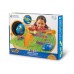 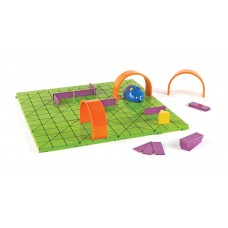 Spēles mērķis - rotaļājoties panākt, lai bērnam rastos interese par matemātiku. Robots - pelīte palīdzēs bērniem apgūt pirmo informāciju par programmēšanu (soļu kodēšana, loģika), attīstīs kritisko domāšanu. Spēlētājiem jāizveido programma tā, lai pelīte tiktu pie siera. Šo spēli var apgūt ne tikai viens bērns, bet arī grupa.
Robota – pelītes garums: 10 cm. Spēles sastāvs:
• 16 plastmasas detaļas pamatnei,
• 3 tuneļi,
• 10 abpusējas uzdevumu kartītes,
• 1 plastmasas siera figūriņa,
• 22 plastmasas labirinta sienas,
• 30 abpusējas kodu kartītes,
• 1 robots-pelīte,
• darba grāmatiņa.
Rekomendējams no 5 līdz 9 gadu vecuma bērniem.12.Robots - pelīte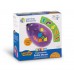 Robots-pelīte var kustēties pēc izveidotas programmas. Vadoties pēc norāžu kartītēm, salieciet ceļu un tad soli pa solim programmējiet, saprotot kodēšanas būtību un principus. Vai sanāca pareizi? Sastāvs: pelīte un 30 abpusēji drukātas kartītes.23.Spēle "Kustīgā robotika.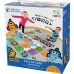 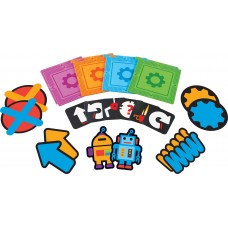 Kustīgā spēle dos iespēju jautri un lietderīgi darboties veselai bērnu grupiņai gan matemātikas, gan sporta nodarbībās un brīvajā laikā. Spēle rosina domāt kritiski, attīsta sadarbošanās un motorikas iemaņas. Sastāvs: 20 četru krāsu spēles paklājiņi (23 x 23 cm), 20 koda kartītes, 10 figūru elementi, izsmeļoša spēles instrukcija. Spēle ir paredzēta bērniem no 5 līdz 9 gadiem.1KOPĀ:KOPĀ:KOPĀ:KOPĀ:II MŪZIKAS INSTRUMENTIII MŪZIKAS INSTRUMENTIII MŪZIKAS INSTRUMENTIII MŪZIKAS INSTRUMENTIII MŪZIKAS INSTRUMENTI1.Krāsaini zvaniņi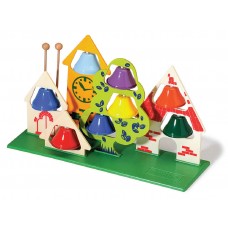 8 krāsaini zvaniņi – gamma DO-C. Komplektācijā 2 vālītes un partitūra.
Iepakojums: kartona kaste 36,5 x 19 x 4,5 cm12.Zvaniņi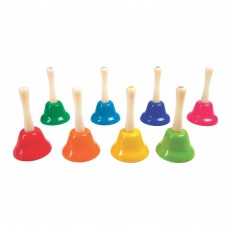 Komplektā 8 dažādu krāsu un skaņu zvaniņi. Pie katra zvaniņa ir piestiprināts ērts rokturītis.
Izmēri: ~14 cm, diametrs 7,5 cm. 13.Galdiņš ar  ritmiskiem instrumentiem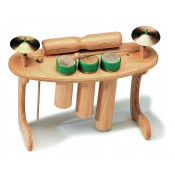 Nelieli ritmiskie instrumenti iekomponēti galdiņā. Seši instrumenti no dabīgā materiāla un 2 vālītes. Galdiņa izmēri: 350 x 130 x 250 mm. 
Iepakots kartona kastītē. Ražots Itālijā.14.Trīsstūris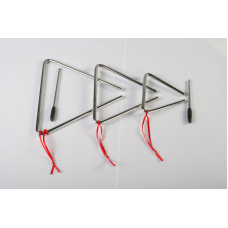 Trīsstūris ar aukliņu un sitamo.  10 cm15.TrīsstūrisTrīsstūris ar aukliņu un sitamo 15 cm 1KOPĀ:KOPĀ:KOPĀ:KOPĀ:III ATTĪSTOŠĀS SPĒLESIII ATTĪSTOŠĀS SPĒLESIII ATTĪSTOŠĀS SPĒLESIII ATTĪSTOŠĀS SPĒLESIII ATTĪSTOŠĀS SPĒLES1.Ūdens aktivitāšu komplekts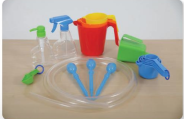 Dažādu tilpumu trauciņu, smeļamo piederumu, pipešu, pudelīšu un caurspīdīgu šļūtenīšu komplekts eksperimentiem ar šķīdumiem.12.Laboratorijas komplekts mazajiem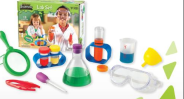 Laboratorijas komplekts mazajiem  Komplektā ietilpst mērtrauks, palielināmais stikls, piltuve, pipete, kolba, pincete, aizsargbrilles, mēģenes ar vāciņiem un 10 darba kartes ar instrukcijām.13.Junior mikroskopa komplekts Mikroskopa augstums 24 cm, palielinājums 15 x. Komplektā ietilpst: mono mikroskops ar LED izgaismojumu.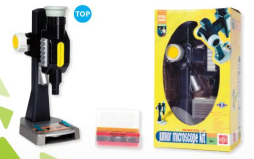 14.Atbilžu zvaniņš ar gaismiņu  Zvaniņa diametrs 9 cm.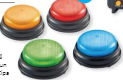 25.Lielās pipetes Statīvs ar 6 lielām pipetēm. 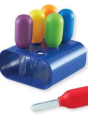 16.Mēģeņu komplekts Lielas, izturīgas plastmasas mēģenes ar krāsainiem, skrūvējamiem vāciņiem ērtā statīvā. Mēģenes graduētas 25, 50, 75 un 100 ,ml. Augstums 15 cm.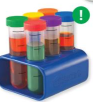 17.Kolba krāsu jaukšanaiDivas savstarpēji savienotas kolbas. Kolbas garums 11 cm, platums 12,5 cm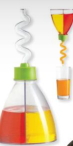 18.Papildus krāsu pulveris: sarkans, zils, dzeltens. Vienas paciņas svars 25g.39.Svari 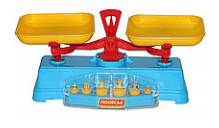 110.Smilšu pulkstenis Smilšu pulkstenis  Komplektā 3 gab., smilšu biršanas laiki: 1, 2 un 3 min. Izmēri 9 x 2.5cm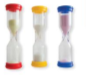 211.Eiro monētu komplektsKomplektā ietilpst 100 eiro monētas, kas izgatavotas no plastmasas.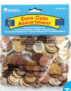 212.Spēle Euro nauda PlayMoney Rotaļlietu euro banknotes un monētas. Lieliski piemērota spēļu veikšanai.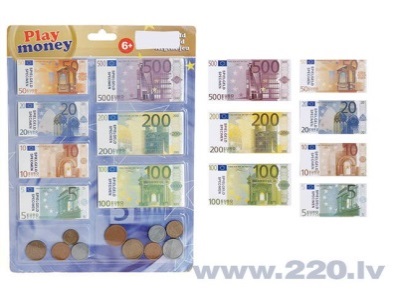 Spēle, kas palīdz atšķirt naudas vērtību.Ieteicams vecums: 6+.Banknotes izgatavotas no papīra, PP monētas.Satur:
10 monētas
10 X 5 EURO; 10 X 10 EURO
10 X 20 EURO; 10 X 50 EURO
7 X 100 EURO; 7 X 200 EURO
7 X 500 EURO413.Palielināmais stiklsPalielināmajam stiklam ir 2 divi dažāda lieluma palielinājuma logi: apaļais stikls (40 mm) palielina 3 reizes, bet 15 x 8 mm lodziņš uz rokturīša – 8 reizes.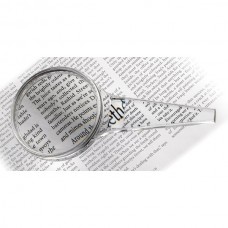 414.Kompass 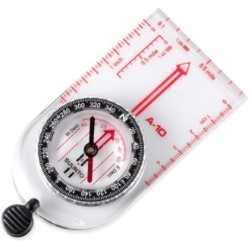 415.Mērlente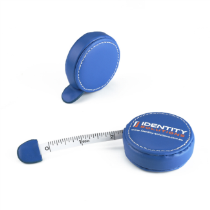 4KOPĀ:KOPĀ:KOPĀ:KOPĀ:IV SPORTA INVENTARSIV SPORTA INVENTARSIV SPORTA INVENTARSIV SPORTA INVENTARSIV SPORTA INVENTARS1.Mīkstais komplekts -Komplekts “Mana ģeometrija”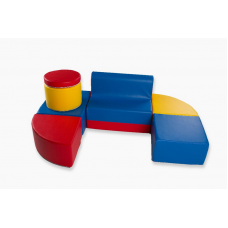 Komplekts sastāv no 7 trīs krāsu porolona elementiem, kuri apvilkti ar mākslīgo ādu. Komplekta daļu (arī mīkstā soliņa) augstums 25 cm, apaļo daļu diametrs 38 cm. Mīkstā soliņa izmēri: 70 x 48 x 50 cm.1KOPĀ:KOPĀ:KOPĀ:KOPĀ:Nr. p.k.Mācību literatūras autors, nosaukums, izdevējiestādePlānotais eksemplāru skaitsCena par vienību EUR bez PVNCena par vienību EUR bez PVNSummaEUR bez PVNMacību literatūraMacību literatūraMacību literatūraMacību literatūraMacību literatūraMacību literatūraM.Kerliņa „Tītars apgāž tintenes”, burtu rakstīšana, vārdu spēles, jautrie panti bērniem, LA1 “Mēs mācāmies pazīt pulksteni ar rūķīšiem” LA1O.Brūvere, I.Rasmane, I.Gintere „Kustību alfabēts” RAKA1G.Griģe „Jautrie pirkstiņi” RAKA1V.Purēns „Kā attīstīt kompetenci” RAKA1Zvaigsne ABC „Mans luksafors”1Galda spēle LATVIJAS VALSTS SIMBOLI1Mācāmies matemātiku.Uzdevumu burtnīca bērnu attīstībai (5-6 gadi)1. daļa  SIA „Kors N”2Mācāmies matemātiku.Uzdevumu burtnīca bērnu attīstībai (5-6 gadi)2. daļa SIA „Kors N”2Mācāmies matemātiku.Uzdevumu burtnīca bērnu attīstībai (5-6 gadi)3. daļa SIA „Kors N”2Mācāmies matemātiku.Uzdevumu burtnīca bērnu attīstībai (5-6 gadi)4. daļa SIA „Kors N”2Mācāmies matemātiku.Uzdevumu burtnīca bērnu attīstībai (5-6 gadi)5. daļa SIA „Kors N”2Atlants bērniem LATVIJA  Zvaigzne ABC1Galda spēle IEPAZĪSTI  LATVIJU1Krāsosim tautastērpus! Zvaigzne ABC1Zinošs un drošs. G.Beloraga Zvaigzne ABC1Burtu pasakas. M.Stāraste  Zvaigzne ABC1G.Andersone, R.Arājs, V.Drulle, I.Ikale, E.Krastiņa, E.Volāne „Raibā pasaule Skaitļi un pirkstiņdarbi”, Zvaigzne ABC 1„Izglītojošie vingrinājumi 6 gadi”, Zvaigzne ABC1Izglītojoši vingrinājumi. 5 gadi”, Zvaigzne ABC1Brīnumu pasakas. Latviešu tautas pasakas, Zvaigzne ABC1Īsas pasakas. Latviešu tautas pasakas, Zvaigzne ABC1I.Liepiņa, I.Birzkalne, G.Kalns „Koki” Zvaigzne ABC1I.Liepiņa, I.Birzkalne, G.Kalns „Mežā” Zvaigzne ABC1I.Liepiņa, I.Birzkalne, G.Kalns „Pļavā” Zvaigzne ABC1Putre I. „Rakstīšanas vingrinājumi. Treniņburtnīca. 5 gadi”, Zvaigzne ABC2Putre I. „Burti un vārdi. Treniņburtnīca. 6 gadi”, Zvaigzne ABC2Puzle 165 Latvijas novadi tautastērpi, Jānis Roze1Puzle 165 Latvijas novadi bērniem, Jānis Roze1Putre I. Saskaitīšana un atņemšana. Treniņburtnīca (6-7 gadi)2Gribu visu zināt, 5-6 gadi. 300 aizraujoši uzdevumi apkārtējās pasaules iepazīšanai”, Zvaigzne ABC1Pēti, domā un dari! 5 gadi, Gita Andersone2Figūras. Plakāts (A2), Zvaigzne ABC1Gads. Plakāts (A2), Zvaigzne ABC1Aizraujošā matemātika, Jānis Mencis (sen.), Ilze Cine1Sižetiskie attēli, Zīlēna skola, Zvaigzne ABC1Laiks. Plakāts (A2) , Zvaigzne ABC1KOPĀ:KOPĀ:KOPĀ:KOPĀ: